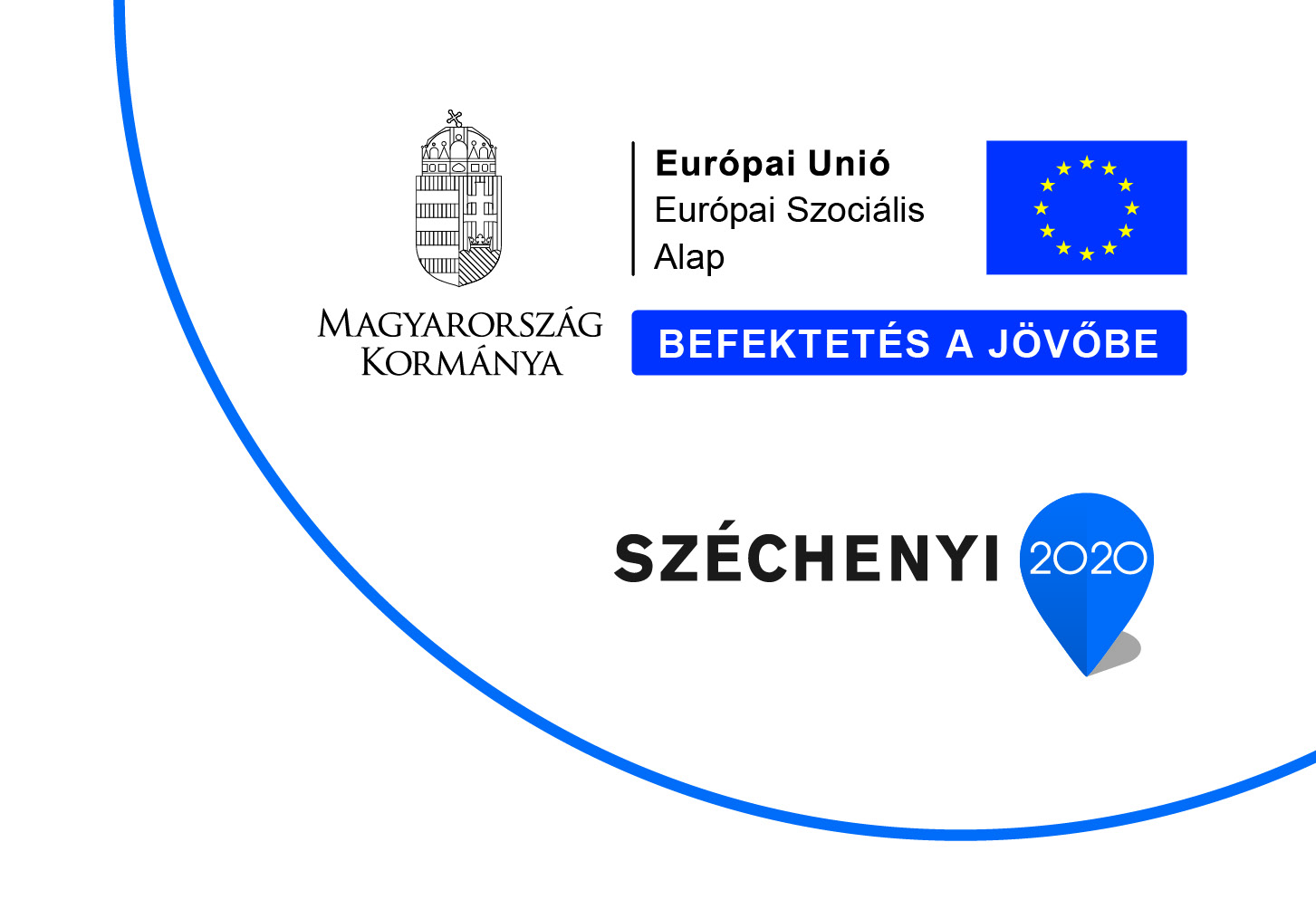 Aláírták az Együttműködési Szerződést 2017. április 11. 14:13 Ünnepélyes keretek között zajlott a TOP 5.1.2 „Helyi foglalkoztatási együttműködések a Gyomaendrődi járásban” elnevezésű projekt aláírása 2017. április 5-én a Gyomaendrődi Közös Önkormányzati Hivatal Selyem úti épületében.A paktumszervezet tagjaként a Békés Megyei Kormányhivatal mint konzorciumvezető, Gyomaendrőd Város Önkormányzata és a KBC Békés Megyei Települések Fejlesztéséért Nonprofit Korlátolt Felelősségű Társaság mint konzorciumi tagok, valamint a Békés Megyei Önkormányzat és a Békés Megyei Kereskedelmi és Iparkamara mint partnerek írták alá az Együttműködési Megállapodást. A paktum további tagjai a járáshoz tartozó valamennyi önkormányzat, helyi vállalkozások, intézmények, akik szándéknyilatkozatban fejezték ki csatlakozási szándékukat.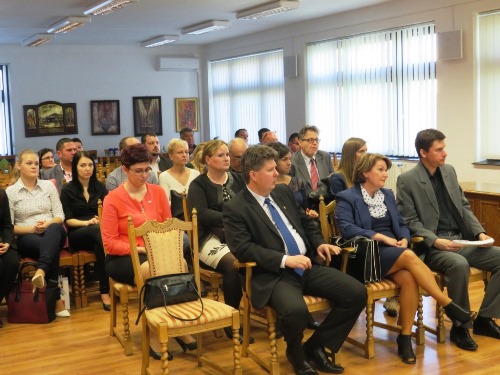 Bővebb információ:http://www.bekesijarasok.hu/gyomaendrodi-jaras/hirek/alairtak-az-egyuttmukodesi-szerzodestTOP-5.1.2-15-BS1 kódszámú támogatási felhívás előírásai szerint a foglalkoztatási együttműködésbe bevonandó partnerek:Békés Megyei ÖnkormányzatBékés Megyei Kereskedelmi és IparkamaraHunya Község ÖnkormányzataEcsegfalva Község ÖnkormányzataCsárdaszállás Községi ÖnkormányzatDévaványa Város ÖnkormányzataBo-Ti Zrt.Dévaványa Felemelkedéséért KözalapítványEcsegfalva Polgárőrség Közhasznú SzervezetEkuna Kft.Gyomaendrőd Város Roma Nemzetiségi ÖnkormányzatGyomaszolg Ipari Park Kft.Hídknap Faipari Kft.Lazarus Kft.Gyomaendrődi Liget Fürdő Nonprofit Kft.Liker Motors Kft. Magyar Játszótér Kft.Sikér Kft.Skylotec Hungary Kft.Steel Design Kft.Szent István Egyetem, Gazdasági, Agrár-és Egészségtudományi KarTímár András Lászlóné Egyéni vállalkozóTivi-Technika Fémszerkezetgyártó és Kereskedelmi Kft.Várkonyi T. Trans Kft.Gyefa Kft.Zöldpark Gyomaendrőd Nonprofit Kft.